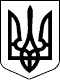 Новосанжарська селищна радаПолтавського району Полтавської області(сімнадцята сесія восьмого скликання)Р І Ш Е Н Н Я24 грудня 2021 року                  смт Нові Санжари                                     № 246Про надання дозволу на розроблення проєкту землеустрою щодо відведення земельної ділянки орієнтовною площею 2,0000 га для ведення особистого селянського господарства громадянину Яременку О.М. за межами с. Ємцева ДолинаКеруючись статтями 12, 118, 122 Земельного кодексу України, пунктом 34 статті 26 Закону України «Про місцеве самоврядування в Україні», розглянувши заяву громадянина Яременка Олега Миколайовича про надання дозволу на розроблення проєкту землеустрою щодо відведення земельної ділянки орієнтовною площею 2,0000 га для ведення особистого селянського господарства за межами с. Ємцева Долина, Полтавського району, Полтавської області, враховуючи висновки галузевої постійної комісії селищної ради,селищна рада вирішила:1. Надати дозвіл громадянину Яременку Олегу Миколайовичу на розроблення проєкту землеустрою щодо відведення земельної ділянки орієнтовною площею 2,0000 га для ведення особистого селянського господарства, з метою в подальшому передачі її у власність, що знаходиться за межами с. Ємцева Долина, Полтавського району, Полтавської області, з урахуванням вимог Державних стандартів, норм і правил у сфері землеустрою.2. Громадянину Яременку О.М. замовити виготовлення проєкту землеустрою та подати його для затвердження до сесії селищної ради.3. Контроль за виконанням цього рішення покласти на постійну комісію селищної ради з питань планування території, будівництва, архітектури, земельних відносин та охорони природи.Селищний голова                                                          Геннадій СУПРУН